                               CURRICULUM VITAE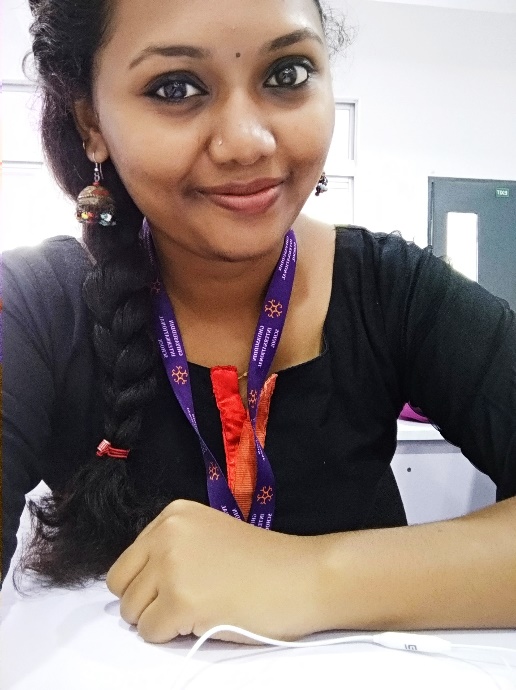 ANJU SURESHKOYIPURATHU VISAKHMALAKUNNAM P.O CHANGANACHERRY KOTTAYAM                                                                                                        E-mail: novemberanju@gmail.com                                                                                                                          Phone: +918891461645OBJECTIVETo pursue a career  as a teacher in the field of schools, that will utilise my knowledge and experience in the field of education which in turn will lead to a bright future.PERSONAL DETAILSName              :  ANJU SURESHDate of Birth  : 04/11/1994Age                  :  27Address            :  Koyipurathu Visakh, Malakunnam P.O, changanacherryFather’s Name  :  K M Suresh BabuMother’s Name  :  Kavitha Suresh
Marital Status     : MarriedHusband’s Name : Vishnu ViswanathReligion                : Hindu ( Nair)
Nationality            : IndianHobbies                 : Listening to music, reading….Extra Curricular Activities                : Singing , Dancing and  ActingACADEMIC QUALIFICATIONS    EXPIRIENCEWorking As STEAM Facilitator in Don Bosco School Puthupally Worked as a Teacher in Ghiyasuddin International School, MALDIVES (IGSCE Syllabus)Worked as a Teacher in Elamkavu vidya mandir, INDIA (CBSE Syllabus)Tution Teaching in all Science Subjects for high school and middle school students for 7 years RESPONSIBILITIES AND ACCOLADESSchool Topper in Kerala State Higher secondary exam 2013.University of Mysore first rank holder...Under graduate Degree Third Rank at NSS Hindu College with A+ .Served as the house captain in Placid vidya vihar , 2009.Received Higher Education Scholarship From Kerala Government for Three YearsReceived Post Graduate Indira Gandhi Scholarship For PG level.Served as “ Kalathilakam “ of Balajanasakhyam , Kottayam DistrictVOLUNTEERING ACTIVITIESVolunteer Secretary of NSS( National Service Scheme , 2015-16)Member for Blood Bank Group, ChanganacherryVice Captain of School youth festival , 2009-10DECLARATION        I Affirm That All The Information Provided Above Are True To My Knowledge And Belief.                                                                                                           ANJU SURESHUniversity/ BoardCollege/ SchoolExaminationMarks/GPA/ GradeMahatma Gandhi UniversityB.EdK-TETNSS Training College Semester 1 Semester 2Semester 3Semester 49.739.739.9310QualifiedUniversity of Mysore MSc. Applied GeologyUniversity of MysoreSemester 1Semester 2Semester 3Semester 48.58.428.358.15Mahatma Gandhi UniversityBSc ChemistryNSS Hindu CollegeSemester 1Semester 2Semester 3Semester 4Semester 5Semester 6AA +AA+A+A+Kerala State BoardIthithanam HSSXII SCERT exam95%CBSEPlacid Vidya ViharX CBSE exam9.2